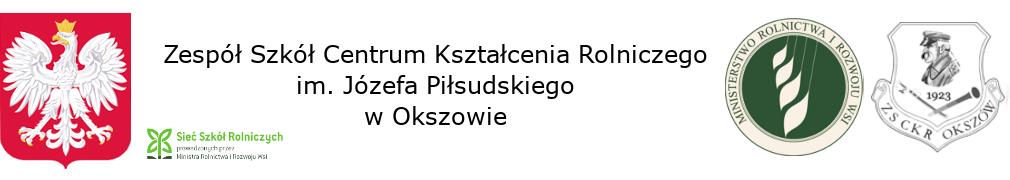 REGULAMIN SZKOLNEGO KONKURSU FOTOGRAFICZNEGO“WIOSNA NA POLSKIEJ WSI”ORGANIZATORInternat Zespołu Szkół Centrum Kształcenia Rolniczego w OkszowieOsoba odpowiedzialna: Agnieszka SzpejdaCELE KONKURSUdocenienie uroków piękna polskiej wsi wiosną,kształtowanie umiejętności dostrzegania piękna i oryginalności swojego regionu,ukazanie ciekawych miejsc i walorów przyrodniczych zmieniającej się pory roku na polskiej wsi,upowszechnienie i popularyzacja fotografii jako dziedziny sztuki,wyłonienie najlepszych zdjęć zgodnych z tematem konkursu.WARUNKI UCZESTNICTWAKonkurs jest przeznaczony dla wszystkich uczniów Zespołu Szkół Centrum Kształcenia Rolniczego w Okszowie.Uczestnicy niepełnoletni mogą wziąć udział w konkursie za zgodą rodziców lub prawnych opiekunów.Każdy z uczestników może zgłosić do konkursu maksymalnie 2 fotografie w orientacji poziomej lub pionowej, przedstawiające wiosnę na polskiej wsi.Fotografie zgłoszone do konkursu nie mogą być wcześniej publikowane ani wyróżnione w żadnym innym konkursie.Prace do konkursu należy zgłaszać w formie pliku  graficznego JPEG o rozdzielczości nie mniejszej niż 2000x3000 pixeli.Prace w formie pliku graficznego należy wysłać za pośrednictwem poczty elektronicznej na adres: agaszpejda@gmail.comNie zezwala się na stosowanie fotomontaży, polegających na łączeniu elementów fotografii pochodzących z różnych plików, ani na dokonywanie zmian w oryginalnej kompozycji fotografii.Każda praca powinna być zatytułowana. Tytuł należy wpisać do formularza zgłoszeniowego oraz jako nazwę/symbol pliku. Każdy uczestnik ma obowiązek dostarczyć wypełniony i podpisany formularz zgłoszeniowy stanowiący załącznik do regulaminu (w przypadku uczestników niepełnoletnich na formularzu składa także podpis rodzic lub opiekun prawny ucznia). Jest to równoznaczne z oświadczeniem o:przysługujących uczestnikowi wyłącznych i nieograniczonych prawach autorskich do nadesłanych fotografii i przyjęciu na siebie odpowiedzialności za wady prawne zgłoszonych fotografii;wyrażeniu zgody przez uczestnika konkursu na przetwarzanie danych osobowych na potrzeby konkursu (w tym na publikację własnego wizerunku w związku z ogłoszeniem wyników konkursu);wyrażeniu zgody na nieodpłatne, bezterminowe i bez ograniczeń co do wykorzystania fotografii na wszystkich polach eksploatacji przez ZSCKR w Okszowie, o których mowa w art. 50 ustawy z dn. 4 lutego 1994 r. o prawie autorskim i prawach pokrewnych (Dz. U. z 2017 r. poz. 880 z późn.zm.).IV. ZGŁOSZENIE PRACPrace do konkursu należy zgłaszać do dnia 30 kwietnia 2021r.Za datę zgłoszenia uważa się datę przysłania jej na podane konto mailowe.Prace dostarczone po tym terminie nie będą oceniane przez komisją konkursową.Zgłoszenie powinno zawierać:zdjęcia w formie cyfrowej wg zasad określonych w punkcie III regulaminu (za pośrednictwem poczty elektronicznej: agaszpejda@gmail.com);poprawnie wypełniony i podpisany formularz zgłoszeniowy stanowiący załącznik do regulaminu– w formie skanu lub zdjęcia za pośrednictwem poczty elektronicznej: agaszpejda@gmail.com;Nadesłane prace nie będą zwracane uczestnikom i przechodzą na własność organizatora.V. OCENA I ROZSTRZYGNIĘCIE KONKURSUKryterium oceny:zgodność zdjęć z tematyką konkursu,walory estetyczne,oryginalne uchwycenie wiosny na polskiej wsi,odpowiednio wykonanie zdjęcie pod względem technicznym (2000-3000 pixeli).Wszyscy uczniowie otrzymują pamiątkowe dyplomy.Przywidziane są nagrody rzeczowe dla najlepszych prac.Zdjęcia będą oceniane przez wybitnego chełmskiego fotografa Ryszarda Karczmarskiego, który przygotował specjalną nagrodę dla najlepszych prac.Najładniejsze zdjęcia zostaną wywołane i wyeksponowane na wystawie szkolnej po konkursie. Wyniki konkursu zostaną opublikowane w portalach społecznościowych internatu i szkoły, a także na stronie internetowej szkoły: https://zsckr.okszow.edu.pl/ VI. POSTANOWIENIE KOŃCOWEZgłoszenie prac do konkursu wraz z wypełnionym formularzem jest równoznaczne z przyjęciem postanowień niniejszego regulaminu i z oświadczeniem, że fotografie zostały wykonane osobiście przez autora, są oryginalne i nie były dotychczas publikowane.Organizator nie ponosi odpowiedzialności za nieprawidłowe dane wpisane do formularza zgłoszeniowego.